BAPUJI EDUCATIONAL ASSOCIATION (REGD.)BAPUJI INSTITUTE OF ENGINEERING & TECHNOLOGY, DAVANGERE-4DEPARTMENT OF COMPUTER SCIENCE & ENGINEERINGResult Analysis of 5th semester for the academic year 2021-22.Subject-wise result of the 5th semester for the academic year 2021-22.Overall result of the 5th semester for the academic year 2021-22.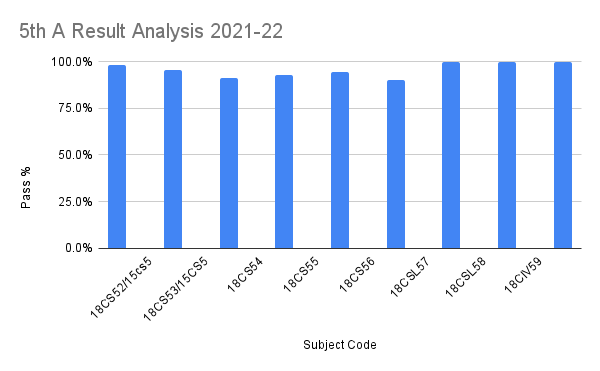 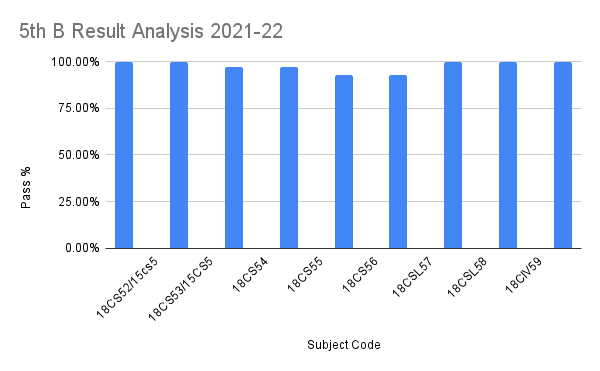 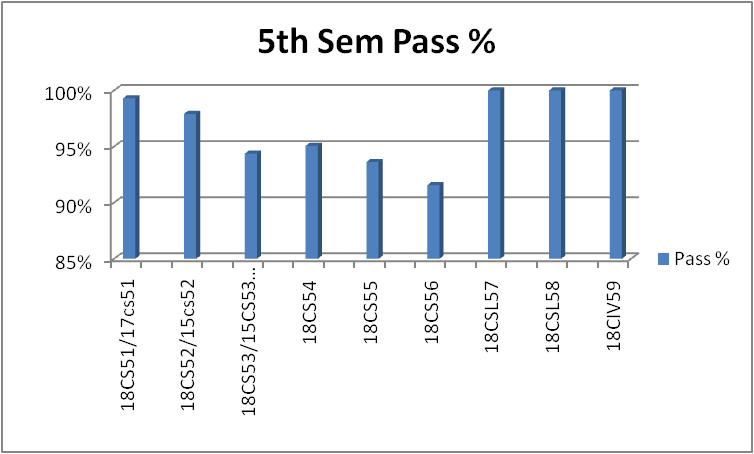 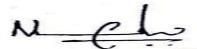 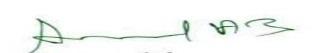     Program Coordinator				   		          PRINCIPAL	Sl. NoSubject CodeName of the TeacherSectionTotal StrengthFailPassPassPercentage118CS51/17cs51Prof. RAGHU B.RA7217198.6%118CS51/17cs51Prof. Naseer RB70070100%218CS52/15cs52Prof. ARUN KUMAR G.H(AGH)A7236995.83%218CS52/15cs52Prof. SANTOSH K. CB70070100%318CS53/15CS53/17CS53Prof. SHRYAVANI KA7266691.6%318CS53/15CS53/17CS53Prof. RACHANA SB7026897.14%418CS54Prof. S.B MALLIKARJUNAA7256793%418CS54Dr. CHETANA PRAKASHB7026897.14%518CS55Prof. PREETHI BA7246894.4%518CS55Prof. RAGHU B.RB7056592.85%618CS56Dr. PRADEEP NA7276590.27%618CS56Dr. ASHOKA KB7056592.85%718CSL57Prof. ARUN KUMAR G.HA72072100%718CSL57Prof. SANTOSH K. CB70070100%818CSL58Prof. SHRYAVANI KA72072100%818CSL58Prof. RACHANA SB70070100%918CIV59Prof. SHAHABAZ  HAKKIMA72072100%918CIV59Prof. SHAHABAZ  HAKKIMB70070100%Sl.noBranchNo. Of Candidates AppearedFailedFCFCDPASSPercentage1CS&E14125243411682.3%